24.03.2020Zajęcia z języka angielskiego dla grupy 3, 4 i 51) Przywitanie: Good morning, how are you?Good morning, good morning,Good morning to you.Good morning, good morning.It’s great to see you!2) Powtórzenie nazw zawodów: Bugs Team, Bugs Team, one, two, three!Look in your book  and say with me:Teacher! Doctor! Police officer! Firefighter! Cook! Singer! Farmer! Artist!Bugs Team, Bugs Team, one, two, three!Look in your book and leap with me!3) Utrwalenie pytania: What do you want to be?Wylosuj w sekrecie jedną z kart z zawodami. Zacznij mówić: „I want to be … Guess!” Dziecko odgaduje: „I want to be a cook.”4) Rymowanka. Dzieci naśladują ruchem czynności wykonywane w danym zawodzie, np. mieszanie w garnku, badanie stetoskopem …A teacher, a doctor, a firefighterWhat do you want to be?A singer, a cook, a police officerCome and play with me!5) Prezentacja nowych zawodów: a builder, a musician, a vet, a dancer, a postman, a scientistDzieci kolorują ilustracje. Pokazują zawody przy pomocy gestów. Układają ścieżkę z ilustracji na podłodze i przeskakują od kartki do kartki zgodnie z instrukcją rodzica.Zabawa: Who is behind you?Dziecko stoi odwrócone tyłem. Za nim rodzic trzyma trzy wybrane ilustracje zawodów. Zadaniem dziecka jest odgadnięcie, który zawód znajduje się za jego plecami.Opracowała: Elżbieta Giernatowska na podstawie Bugs Team Starter wyd. Macmillan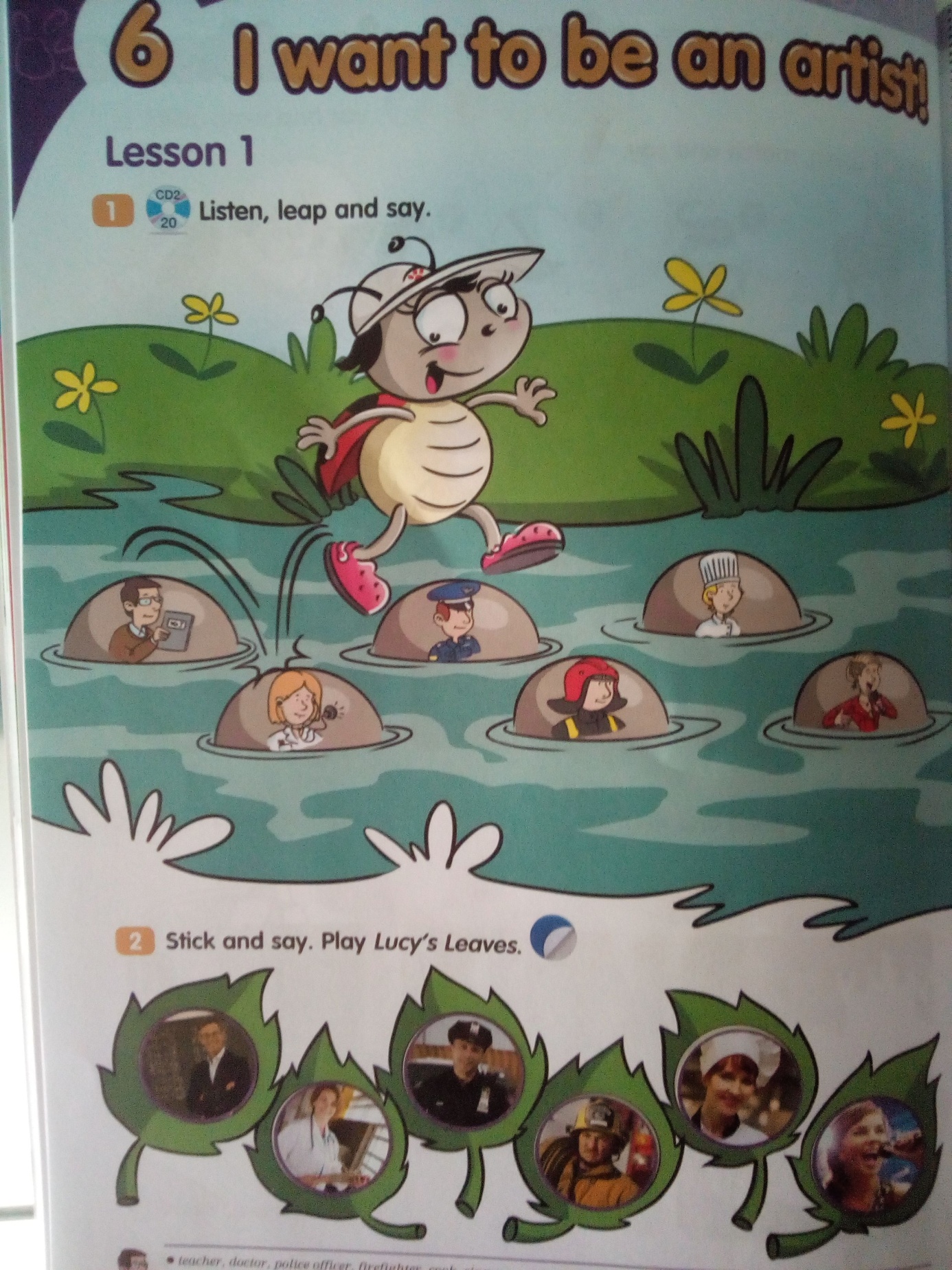 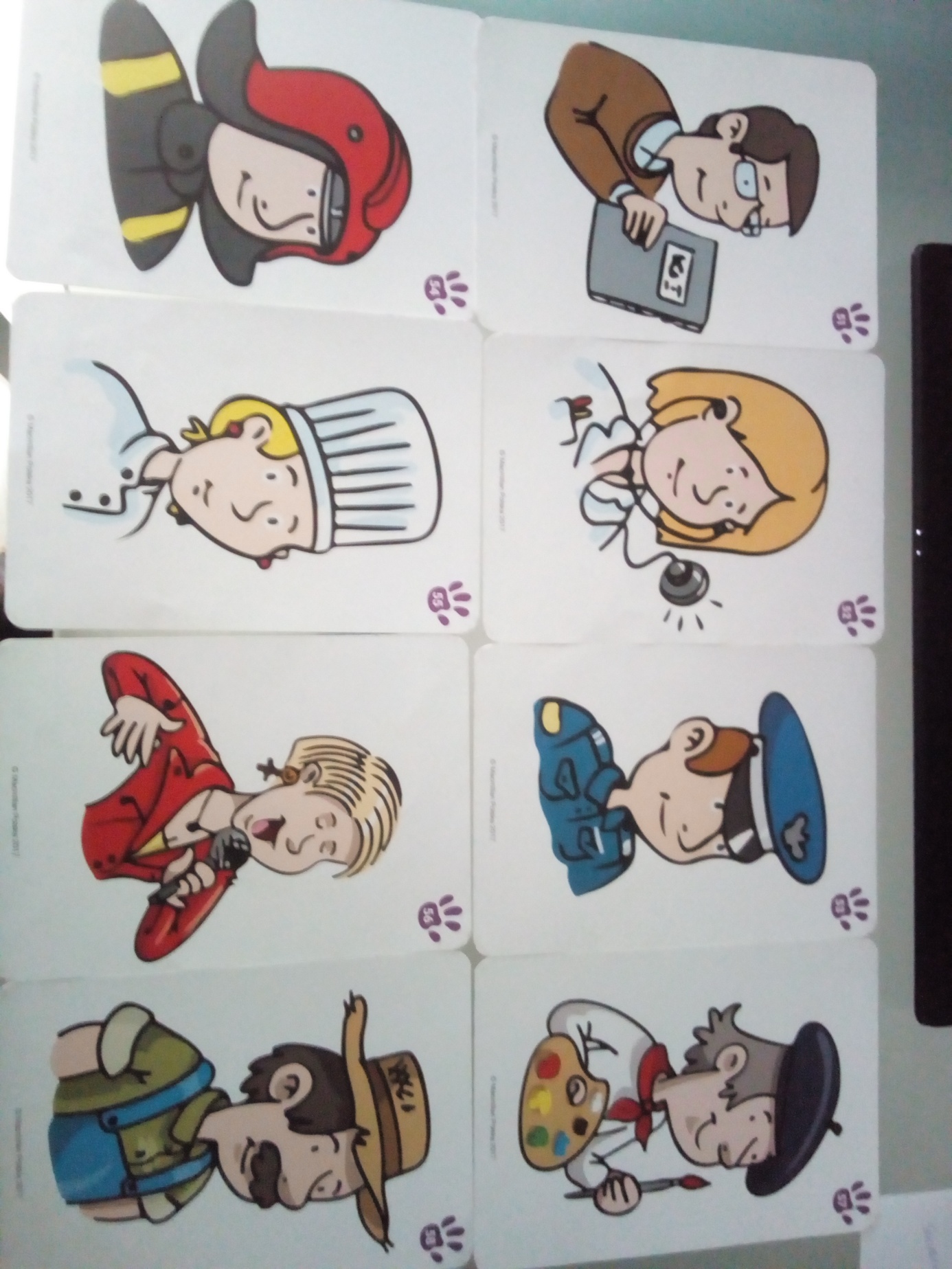 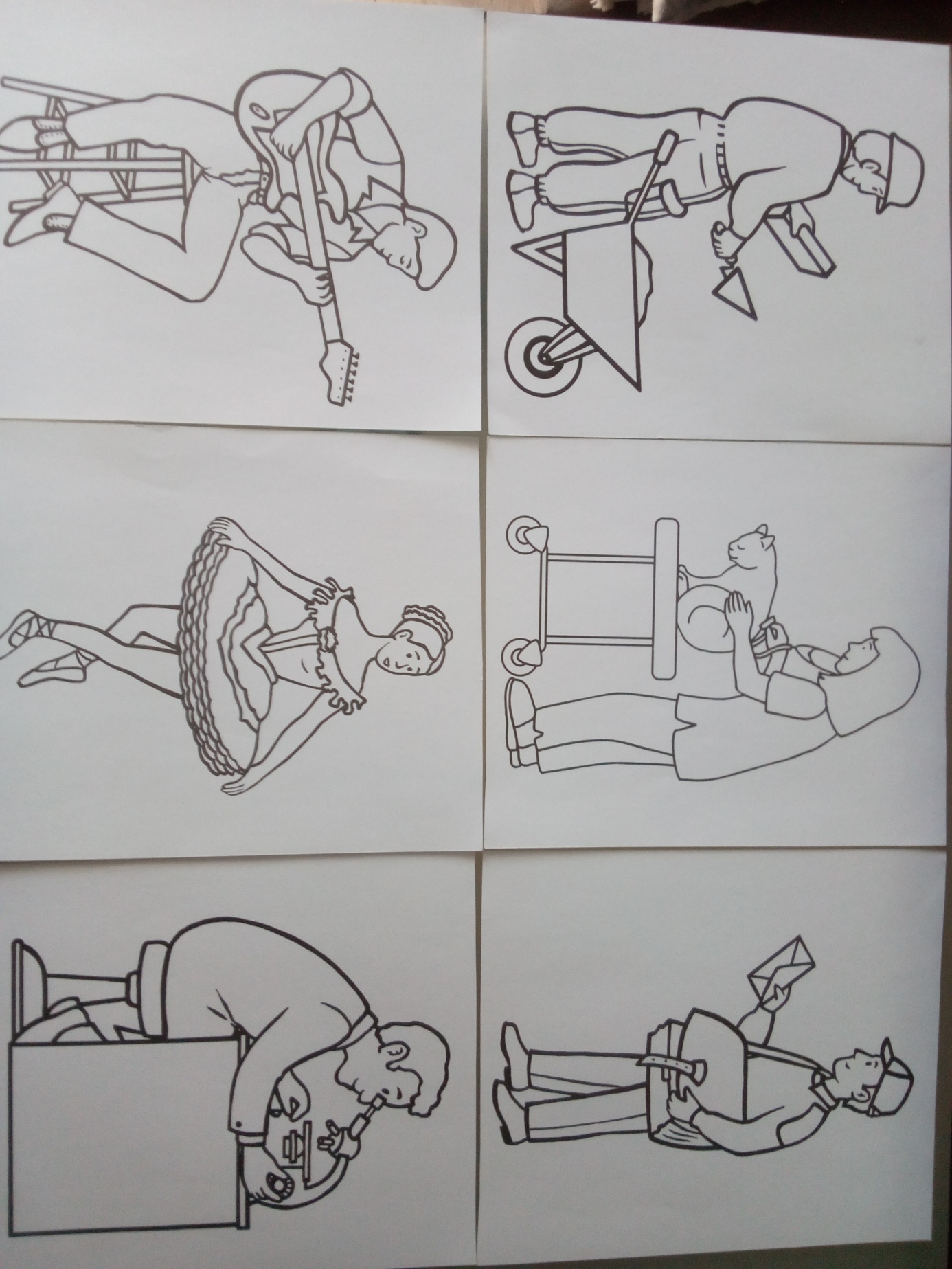 